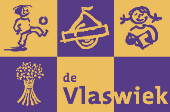 Verklaring: Toestemming tot het verstrekken van medicijnen op verzoekBij een verandering van medicatie of dosering van bestaande medicatie informeert de ouder/verzorger schriftelijk de schoolleiding c.q. de leerkracht die de medicijninstructie heeft gehad. Ondergetekende:				geeft toestemming voor het toedienen van de hieronder omschreven medicijn(en) aan:Naam leerling:Geboortedatum:Adres:Postcode en plaats:Naam ouder(s)/verzorger(s):Telefoon thuis:Telefoon werk:Naam huisarts:Telefoon:Naam specialist:Telefoon:De medicijnen zijn nodig voor onderstaande ziekte/aandoening:Naam van het medicijn:Wijze van toediening medicijn:Structureel / incidenteel (doorhalen wat niet van toepassing is)Medicijn structureel toedienen op onderstaande dagen en tijden:De medicijnen mogen alleen incidenteel worden toegediend in de volgende situaties:Dosering van de medicijnen:Wijze van toedienen:Wijze van bewaren:Controle op vervaldatum door:Functie:Ondergetekende ouder/verzorger van genoemde leerling geeft hiermee aan de school c.q. de hieronder genoemde leerkracht die daarvoor een medicijninstructie heeft gehad, toestemming voor het toedienen van de bovengenoemde medicijnen:Naam leerkracht(en):Ouder/verzorger:Plaats:Datum:Handtekening:DAGTijdstipTijdstipMaandagDinsdagWoensdagDonderdagVrijdag